FOR IMMEDIATE RELEASE: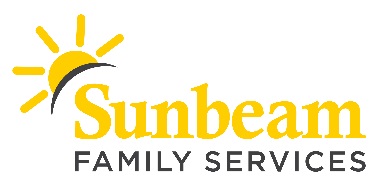 Dec. 10, 2018CONTACT:  Angie DossChief External Relations Officeradoss@sunbeamfamilyservices.org405-609-2311 (o) | 619-347-4057 (c)Spreading Cheer Over the Holidays and Throughout the YearSunbeam Seeks Donations to Make $87,000 Goal(OKLAHOMA CITY) –   This holiday season, Sunbeam Family Services is asking the community to join them in raising $87,000 to help Oklahomans break the cycle of generational poverty.  “Your compassion provides holistic services to help children, families and seniors learn, grow, heal and thrive,” said Jim Priest, chief executive officer of Sunbeam.  “To help meet our $87,000 goal, we’re asking 8,700 of our friends to give up two coffee drinks this month and make a donation to Sunbeam.  With your support, the future is bright for our Oklahoma neighbors.”Sunbeam’s mission is to provide people of all ages with help, hope, and the opportunity to succeed through Early Childhood, Foster Care, Counseling and Senior Services.  Every donation has a huge impact in the lives of Oklahoman like Joe who are served by Sunbeam.  When Joe first came to Sunbeam’s Emergency Senior Shelter he was, “In the eye of the hurricane.” Through Sunbeam’s wrap-around services, Joe worked with a supportive case manager, completed counseling sessions and had access to free services from the nonprofit’s embedded Legal Aid attorney. At the end of his stay with Sunbeam, Joe was a new man. Now, he is optimistic about his future and has a new home. Joe praises Sunbeam’s caring staff and impactful services for helping him when he needed it the most.Each year, an average of 100 homeless seniors seek safety in Sunbeam's Emergency Senior Shelter. The primary goal of the shelter is to obtain permanent housing for homeless seniors within 30 days of placement.  Since 2001, Sunbeam has a 91 percent success rate in finding permanent housing for shelter residents.For more information, or to make a donation, visit sunbeamfamilyservices.org or call 405-528-7721. ###About Sunbeam Family ServicesFounded in 1907, Sunbeam Family Services is one of Oklahoma’s longest serving nonprofits, providing help, hope and the opportunity to succeed to people of all ages and all stages of life in central Oklahoma through Early Childhood, Counseling, Foster Care and Senior Services. To learn more, call 405-528-7721, visit sunbeamfamilyservices.org, or follow them on Facebook, Twitter and Instagram.